Vendor Application
2019 Summerland Action Festival
www.summerlandactionfestival.com
_____________________________________________________________________________________________________________________
Hours of Operation for Vendors
Friday May 31 - 5:00 p.m. until 10:00 p.m.Saturday June 1 - 11:00 a.m. until 8:00 p.m.Sunday June 2 - 11:00 a.m. until 6:00 p.m.
Vendors are expected to stay open for all the above time periods.Note: set-up is from 1:30 to 4:30 pm on Friday May 31.DEPOSITS: A non-refundable payment of $70 must accompany your application and must be received by Action Festival by April 30, 2019.Please make cheques payable to: Summerland Action Festival. Your cancelled cheque confirms that your application has been accepted.  Please mail application and cheque to: 
Summerland Action Festival
PO Box 1301
Summerland BC V0H 1Z0Name: ________________________________________________________________________________________

Address: ______________________________________________________________________________________

Email: ___________________________________________Phone:_______________________________________

Product or Service Being Sold: __________________________________________________________________________________TABLES: There are a limited number of tables available. To reserve a table, please check 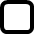 POWER: is not available.I have read and agree with all the information above: _______________________________________ (signature)For more information contact:  Judy 604-768-5787, Sandy 250-490-6920 or Elizabeth 250-494-9828
